WZÓRZałącznik do polisy ubezpieczeniowej Seria …………… Nr…………Wydatek nr dokumentu  ……………………………….  data wystawienia …………………………………Poniesiony w ramach projektu „Krok do biznesu” realizowanego przez Polską Fundację Ośrodków Wspomagania Rozwoju Gospodarczego „OIC Poland”, współfinansowanego z Europejskiego Funduszu Społecznego. Wydatek poniesiony na podstawie umowy na otrzymanie wsparcia finansowego nr ………… z dnia  ………………………Kwota dokumentu …………………  PLN (brutto)  ……………………. PLN (netto)Kwota wydatku kwalifikowanego w ramach projektu:m-c   I - ………………. PLNm-c  II - ………………. PLNm-c III - ………………. PLNm-c  IV - ……………… PLNm-c   V - ……………… PLNm-c  VI - ……………… PLN……………………………………………………………..                                                      podpis właściciela firmy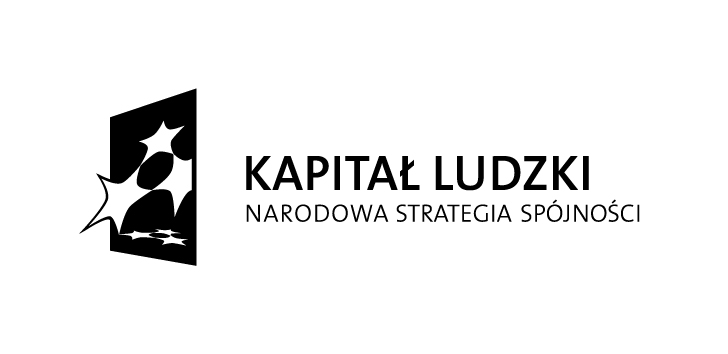 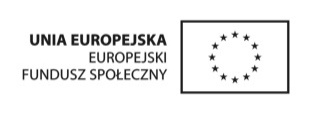 Zakup współfinansowany przez Unię Europejską w ramach Europejskiego Funduszu Społecznego